Name ____________________________________________  #______________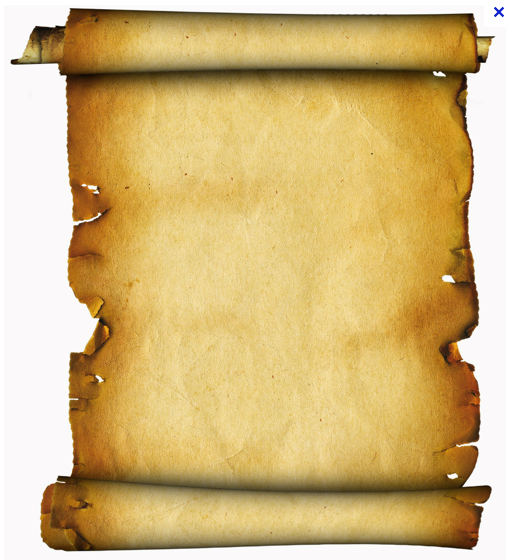 6th Grade Religion Class OathYou are learning about oaths from the Old Testament.  Now, it is YOUR turn to create an oath that will hold our class to rules of behavior, goals for achievement and standards of work.Follow the outline below to help you create your oath:Open with a statement of WHO WE ARE._________________________________________________________________________________________________________________________________________________________________________________________________.State something we will promise to accomplish when we are together in the classroom._________________________________________________________________________________________________________________________________________________________________________________________________.State something we will promise to accomplish when each student works independently._________________________________________________________________________________________________________________________________________________________________________________________________.State something we will promise to do when we work in small groups on projects._________________________________________________________________________________________________________________________________________________________________________________________________.State something we will promise to do outside of class._________________________________________________________________________________________________________________________________________________________________________________________________.Add one last thing you think we should promise to do! _________________________________________________________________________________________________________________________________________________________________________________________________.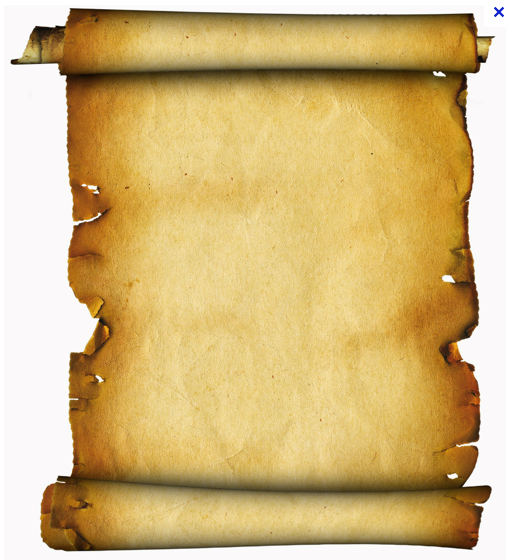 